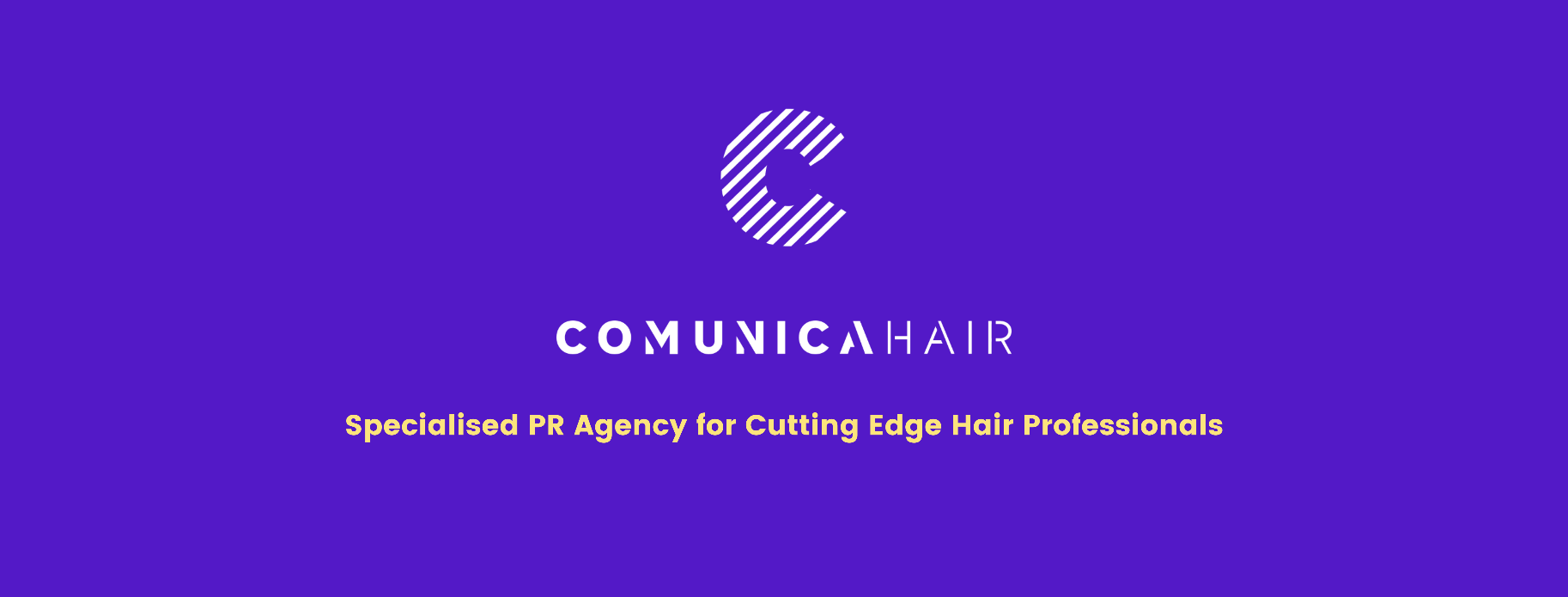 For more information, please contact Marta de Paco On         +34 670 780 664 or email press@comunicahair.com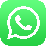 Important: These images are only available for editorial content. Credits must be included.Notification of their publication is expected.GONZALO ZARAUZA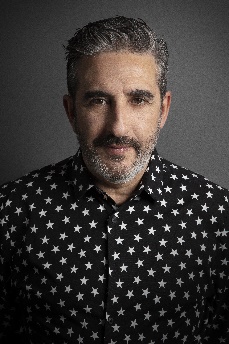 ÚNICA – My Essence CollectionHair: Gonzalo Zarauza @Centro Beta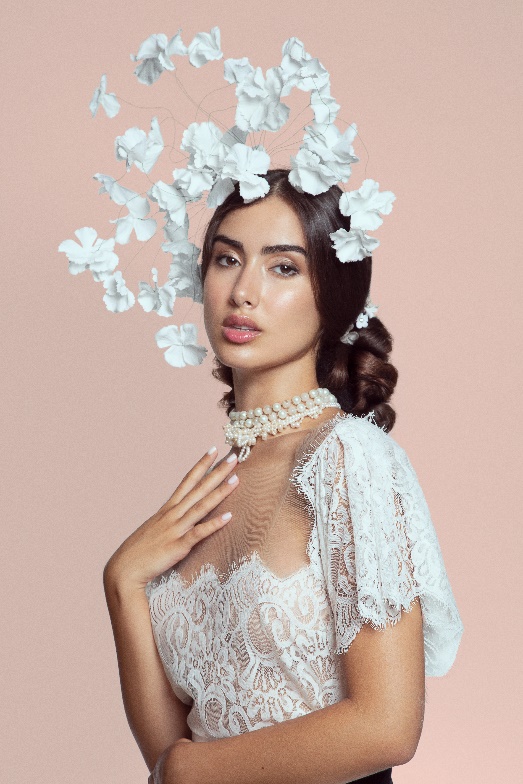 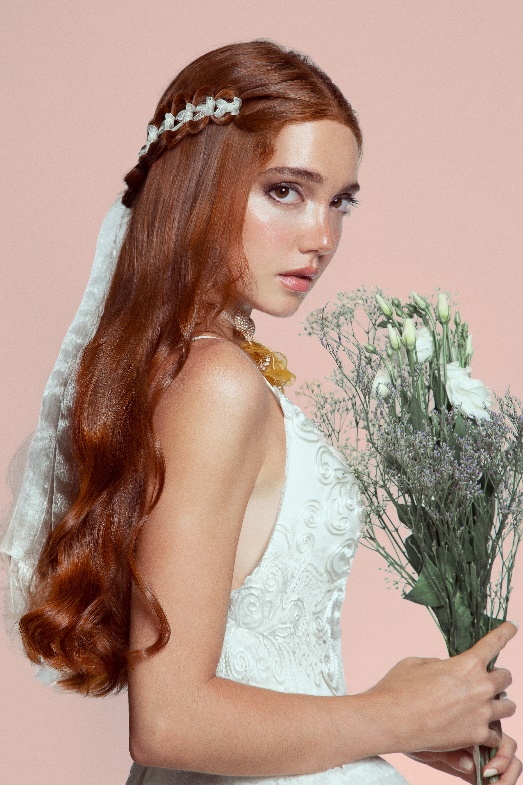 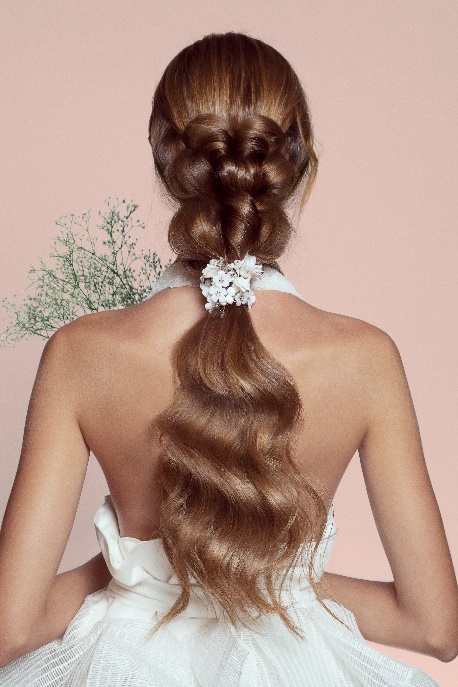 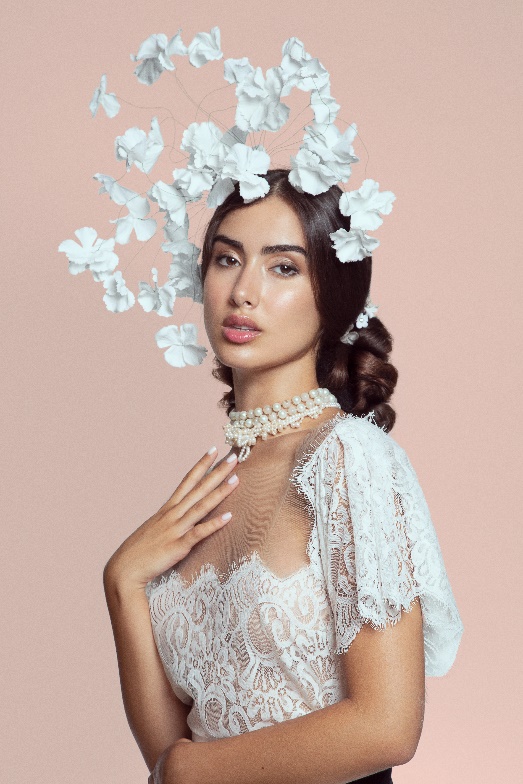 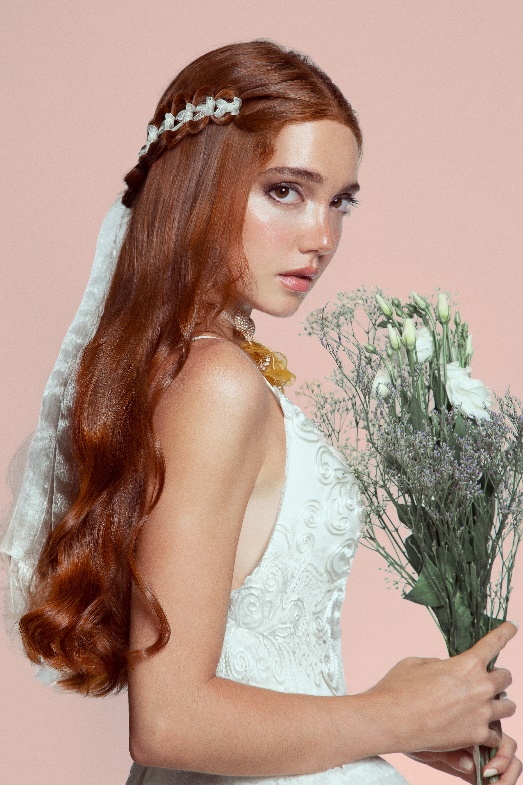 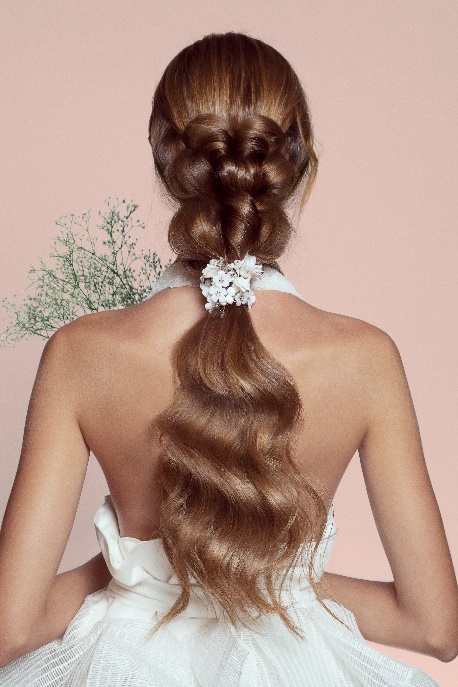 Hair Instagram: @gonzalo_zarauzaPhotography: Esteban RocaPhotography Instagram: @esteban_roca_photoRetouche: Javier Villalabeitia Retouche Instagram: @javiervillalabeitiaMake up: Wild Van Dijk Make up Instagram: @wildvandijkAccessories: Silvia Peinado, María SaizAccessories Instagram: @silviapeinado @mariasaizgonzalezStyling: Visori FashionArt Styling Instagram: @visorifashionartstudioProducts: Decode Zero MontibelloProducts Instagram: @montibello_peluqueriaVideo: Germán de la HozVideo Instagram: @german_delahozGONZALO ZARAUZAÚNICA My Essence CollectionI, woman; my essence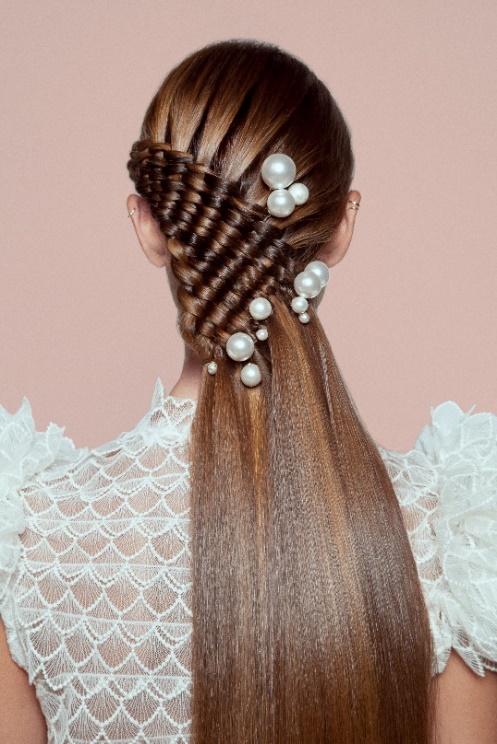 The dream of every bride is to be UNIQUE, to be able to transmit her essence in that longed-for moment. The wedding day is the perfect occasion for her image to be like a cocktail made with the best ingredients, in which she mixes her virtues, her contradictions, her temperament, her dreams and, ultimately, her own magic.No two women are alike. Therefore, hairdressers cannot sit back and pigeonhole them into corseted prototypes. We have to adapt to new times and train and specialize in bridal counseling in order to respond to the demands and needs of women in the 21st century.Business or working brides, brave, determined, sporty, intellectual, powerful, fashionistas or anti-consumer, natural, classic or innovative, romantic, sophisticated... All with the same dream: to build a wonderful future. Our mission as hairdressers is to help each bride express what she is, what she feels, what she thinks, her most unique vibration, through her hair.Obviously, we neither can nor want to flee from fashion and trends, but ÚNICA - my Essence goes further, adapting to the style of each bride, achieving an original look, with the perfect combination of authenticity and the style of such a special day.ÚNICA - My Essence takes up the concept of atelier and flees from mass production. The important thing, what gives meaning to this collection, is the individuality of each bride. To do this, we not only stick to morphology and proportions, but also, and most importantly, we seek to make the essence visible, which is what makes the bride unique and different. As a hairdresser, I am convinced that hair is the perfect complement to achieve it, without a doubt.To all the brides that I have had in my hands, I always give the same advice:On your wedding day, your essence is your flag. Wave it!